ЗАКОНМУРМАНСКОЙ ОБЛАСТИОБ УПОЛНОМОЧЕННОМ ПО ПРАВАМ РЕБЕНКА В МУРМАНСКОЙ ОБЛАСТИПринят Мурманскойобластной Думой21 октября 2010 годаНастоящий Закон на основании Федерального закона от 27.12.2018 N 501-ФЗ "Об уполномоченных по правам ребенка в Российской Федерации" определяет правовое положение, основные задачи и полномочия Уполномоченного по правам ребенка в Мурманской области.(преамбула в ред. Закона Мурманской области от 06.06.2019 N 2375-01-ЗМО)Статья 1. Должность и статус Уполномоченного по правам ребенка в Мурманской области1. Должность Уполномоченного по правам ребенка в Мурманской области (далее - Уполномоченный по правам ребенка) учреждается в целях обеспечения дополнительных гарантий эффективного функционирования механизмов реализации, соблюдения и защиты прав и законных интересов детей органами государственной власти Мурманской области, органами местного самоуправления Мурманской области, образовательными и медицинскими организациями, организациями, оказывающими социальные и иные услуги детям и семьям, имеющим детей, и должностными лицами.(п. 1 в ред. Закона Мурманской области от 06.06.2019 N 2375-01-ЗМО)2. Должность Уполномоченного по правам ребенка является государственной должностью Мурманской области.3. Уполномоченный по правам ребенка при осуществлении своих полномочий независим и неподотчетен каким-либо государственным органам Мурманской области и их должностным лицам.4. Деятельность Уполномоченного по правам ребенка дополняет существующие средства защиты прав и законных интересов детей, не отменяет полномочий органов государственной власти Мурманской области, органов местного самоуправления Мурманской области, обеспечивающих защиту и восстановление нарушенных прав и законных интересов детей, и не влечет за собой пересмотра таких полномочий.(п. 4 в ред. Закона Мурманской области от 06.06.2019 N 2375-01-ЗМО)5. Уполномоченный по правам ребенка защищает права и законные интересы детей, определенные в Конвенции ООН о правах ребенка, Всеобщей декларации прав человека, Европейской конвенции о защите прав человека и основных свобод, Конституции Российской Федерации, Семейном кодексе Российской Федерации, Федеральном законе "Об основных гарантиях прав ребенка в Российской Федерации", иные права, установленные Федеральным законом "О дополнительных гарантиях по социальной поддержке детей-сирот и детей, оставшихся без попечения родителей", другими федеральными законами и законами Мурманской области, в случае их нарушения в Мурманской области.(в ред. Закона Мурманской области от 06.06.2019 N 2375-01-ЗМО)6. Уполномоченный по правам ребенка имеет удостоверение, являющееся документом, подтверждающим его статус.Статья 2. Правовые основы деятельности Уполномоченного по правам ребенкаВ своей деятельности Уполномоченный по правам ребенка руководствуется общепризнанными принципами и нормами международного права, международными договорами Российской Федерации, Конституцией Российской Федерации, Федеральным законом от 27.12.2018 N 501-ФЗ "Об уполномоченных по правам ребенка в Российской Федерации", другими федеральными законами, иными нормативными правовыми актами Российской Федерации, Уставом Мурманской области, настоящим Законом, иными нормативными правовыми актами Мурманской области.(в ред. Закона Мурманской области от 06.06.2019 N 2375-01-ЗМО)Статья 3. Основные задачи Уполномоченного по правам ребенка(в ред. Закона Мурманской области от 06.06.2019 N 2375-01-ЗМО)Основными задачами Уполномоченного по правам ребенка являются:1) обеспечение защиты прав и законных интересов детей, являющихся гражданами Российской Федерации, детей, являющихся иностранными гражданами или лицами без гражданства, на территории Мурманской области в соответствии с законодательством Российской Федерации, международными договорами Российской Федерации, законодательством Мурманской области;2) содействие формированию и эффективному функционированию государственной системы обеспечения реализации, соблюдения и защиты прав и законных интересов детей органами государственной власти Мурманской области, органами местного самоуправления Мурманской области и должностными лицами;3) мониторинг и анализ реализации, соблюдения и защиты прав и законных интересов детей территориальными органами федеральных государственных органов, расположенными на территории Мурманской области, органами государственной власти Мурманской области, органами местного самоуправления Мурманской области, образовательными и медицинскими организациями, организациями, оказывающими социальные и иные услуги детям и семьям, имеющим детей, и должностными лицами;4) участие в формировании и реализации единой государственной политики в области обеспечения и защиты прав и законных интересов детей путем внесения Губернатору Мурманской области, в органы государственной власти Мурманской области и органы местного самоуправления Мурманской области мотивированных предложений о принятии нормативных правовых актов по вопросам реализации, соблюдения и защиты прав и законных интересов детей;5) предупреждение нарушения прав и законных интересов детей, содействие восстановлению нарушенных прав и законных интересов детей;6) участие в деятельности по профилактике безнадзорности и правонарушений несовершеннолетних.Статья 4. Утратила силу. - Закон Мурманской области от 06.06.2019 N 2375-01-ЗМО.Статья 5. Требования к Уполномоченному по правам ребенка(в ред. Закона Мурманской области от 06.06.2019 N 2375-01-ЗМО)1. Уполномоченным по правам ребенка может быть назначен гражданин Российской Федерации не моложе тридцати лет, обладающий безупречной репутацией, имеющий высшее образование и опыт работы по реализации и защите прав и законных интересов детей, восстановлению нарушенных прав и законных интересов детей либо опыт правозащитной деятельности.Уполномоченный по правам ребенка не может иметь гражданство иностранного государства либо вид на жительство или иной документ, подтверждающий право на постоянное проживание гражданина Российской Федерации на территории иностранного государства.2. Уполномоченный по правам ребенка не может быть депутатом Государственной Думы Федерального Собрания Российской Федерации, сенатором Российской Федерации или депутатом Мурманской областной Думы, замещать государственные должности Российской Федерации, государственные должности Мурманской области, государственные должности других субъектов Российской Федерации, муниципальные должности, должности государственной и муниципальной службы, не может быть членом политической партии или иного общественного объединения, преследующего политические цели, заниматься другой оплачиваемой или неоплачиваемой деятельностью, кроме преподавательской, научной и иной творческой деятельности. При этом преподавательская, научная и иная творческая деятельность не может финансироваться исключительно за счет средств иностранных государств, международных и иностранных организаций, иностранных граждан и лиц без гражданства, если иное не предусмотрено международным договором Российской Федерации или законодательством Российской Федерации.(в ред. Закона Мурманской области от 09.06.2021 N 2650-01-ЗМО)3. На Уполномоченного по правам ребенка распространяются требования, ограничения и запреты, установленные федеральными законами, настоящим Законом, другими законами Мурманской области в отношении лиц, замещающих государственные должности Мурманской области.4. Уполномоченный обязан прекратить несовместимую с его статусом деятельность в течение четырнадцати дней со дня назначения на должность.Статья 6. Предложения о кандидатурах на должность Уполномоченного по правам ребенка(в ред. Закона Мурманской области от 06.06.2019 N 2375-01-ЗМО)1. Предложения о кандидатурах на должность Уполномоченного по правам ребенка вносятся в Мурманскую областную Думу:1) не ранее чем за 90 и не позднее чем за 60 календарных дней до дня окончания установленного срока полномочий Уполномоченного по правам ребенка;2) в течение 30 календарных дней со дня принятия Мурманской областной Думой постановления о досрочном прекращении полномочий Уполномоченного по правам ребенка;3) в течение 30 календарных дней со дня проведения предварительного отбора, предусмотренного пунктом 2 статьи 6.1 настоящего Закона, в результате которого ни одна из кандидатур на должность Уполномоченного по правам ребенка не набрала необходимого числа голосов депутатов Мурманской областной Думы для признания прошедшей предварительный отбор на эту должность;4) в течение 30 календарных дней со дня поступления в Мурманскую областную Думу отказа Уполномоченного при Президенте Российской Федерации по правам ребенка в согласовании кандидатуры на должность Уполномоченного по правам ребенка, предусмотренном пунктом 2 статьи 6.1 настоящего Закона.2. Информация о сроках внесения предложений о кандидатурах на должность Уполномоченного по правам ребенка публикуется Мурманской областной Думой в газете "Мурманский вестник" и размещается на официальном сайте Мурманской областной Думы в информационно-телекоммуникационной сети "Интернет".3. Предложения о кандидатурах на должность Уполномоченного по правам ребенка могут вносить:1) Губернатор Мурманской области;2) депутаты Мурманской областной Думы;3) депутатские объединения (фракции), постоянные депутатские группы в Мурманской областной Думе;4) представительные органы муниципальных образований Мурманской области.4. Каждый из субъектов, указанных в пункте 3 настоящей статьи, может внести в Мурманскую областную Думу не более одной кандидатуры на должность Уполномоченного по правам ребенка. В случае если в Мурманскую областную Думу внесена только одна кандидатура на должность Уполномоченного по правам ребенка, срок внесения предложений продлевается на 15 календарных дней.5. Вместе с предложением о кандидатуре на должность Уполномоченного по правам ребенка представляются документы, подтверждающие соответствие кандидатуры на должность Уполномоченного по правам ребенка требованиям статьи 5 настоящего Закона, сведения о доходах, об имуществе и обязательствах имущественного характера кандидата, а также о доходах, об имуществе и обязательствах имущественного характера его супруги (супруга) и несовершеннолетних детей и иные документы, предусмотренные Регламентом Мурманской областной Думы.6. Представительные органы муниципальных образований Мурманской области, депутатские объединения (фракции), постоянные депутатские группы в Мурманской областной Думе одновременно с документами, указанными в пункте 5 настоящей статьи, представляют свои решения о внесении кандидатур на должность Уполномоченного по правам ребенка.Статья 6.1. Назначение на должность Уполномоченного по правам ребенка(введена Законом Мурманской области от 06.06.2019 N 2375-01-ЗМО)1. Назначение на должность Уполномоченного по правам ребенка осуществляется Мурманской областной Думой.2. До рассмотрения вопроса о назначении на должность Уполномоченного по правам ребенка Мурманская областная Дума из числа кандидатур, представленных субъектами, указанными в пункте 3 статьи 6 настоящего Закона, проводит предварительный отбор кандидатуры на эту должность в порядке, установленном Регламентом Мурманской областной Думы, и согласовывает ее с Уполномоченным при Президенте Российской Федерации по правам ребенка.3. После согласования Уполномоченным при Президенте Российской Федерации по правам ребенка кандидатуры, прошедшей предварительный отбор, указанная кандидатура выносится на рассмотрение Мурманской областной Думы для назначения на должность Уполномоченного по правам ребенка.4. Назначенным на должность Уполномоченного по правам ребенка считается кандидат, за которого проголосовало большинство от установленного числа депутатов Мурманской областной Думы.(в ред. Закона Мурманской области от 05.05.2023 N 2889-01-ЗМО)5. В случае, если кандидатура, прошедшая предварительный отбор, не согласована Уполномоченным при Президенте Российской Федерации по правам ребенка, проводится повторное выдвижение кандидатов на должность Уполномоченного по правам ребенка в порядке, предусмотренном статьей 6 настоящего Закона. При этом повторно не может быть выдвинут гражданин, кандидатура которого на должность Уполномоченного по правам ребенка не была согласована Уполномоченным при Президенте Российской Федерации по правам ребенка.6. Уполномоченный по правам ребенка назначается на должность сроком на пять лет. Его полномочия прекращаются со дня вступления в должность нового Уполномоченного по правам ребенка, за исключением случаев, предусмотренных пунктом 2 статьи 9 настоящего Закона.7. Одно и то же лицо не может быть назначено на должность Уполномоченного по правам ребенка более чем на два срока подряд.Статья 7. Присяга и вступление в должность Уполномоченного по правам ребенка1. При вступлении в должность Уполномоченный по правам ребенка приносит присягу следующего содержания: "Клянусь защищать права и законные интересы детей, добросовестно исполнять свои обязанности, руководствуясь Конвенцией ООН о правах ребенка, Конституцией Российской Федерации, законодательством Российской Федерации и законодательством Мурманской области, справедливостью и голосом совести.".(в ред. Закона Мурманской области от 06.06.2019 N 2375-01-ЗМО)2. Уполномоченный по правам ребенка считается вступившим в должность со дня принесения на заседании Мурманской областной Думы присяги.3. Присяга Уполномоченным по правам ребенка приносится на заседании Мурманской областной Думы непосредственно после принятия постановления Мурманской областной Думы о назначении Уполномоченного по правам ребенка на должность.Статья 8. Утратила силу. - Закон Мурманской области от 06.06.2019 N 2375-01-ЗМО.Статья 9. Прекращение полномочий Уполномоченного по правам ребенка1. Полномочия Уполномоченного по правам ребенка прекращаются со дня вступления в должность нового Уполномоченного по правам ребенка.2. Полномочия Уполномоченного по правам ребенка прекращаются досрочно в случаях:1) несоблюдения требований, установленных статьей 5 настоящего Закона, а также иных требований, ограничений и запретов, установленных федеральными законами, настоящим Законом, другими законами Мурманской области для Уполномоченного по правам ребенка и лиц, замещающих государственные должности Мурманской области;(подп. 1 в ред. Закона Мурманской области от 06.06.2019 N 2375-01-ЗМО)2) вступления в законную силу обвинительного приговора суда в отношении Уполномоченного по правам ребенка либо судебного решения о применении к нему принудительных мер медицинского характера;3) вступления в законную силу решения суда о признании гражданина, являющегося Уполномоченным по правам ребенка, недееспособным или ограниченно дееспособным, безвестно отсутствующим либо об объявлении его умершим;4) утраты Уполномоченным по правам ребенка гражданства Российской Федерации, приобретения гражданства иностранного государства или вида на жительство или иного документа, подтверждающего право на постоянное проживание гражданина Российской Федерации на территории иностранного государства;5) неспособности Уполномоченного по правам ребенка по состоянию здоровья или по иным причинам в течение длительного времени (не менее четырех месяцев подряд) исполнять свои обязанности;6) смерти Уполномоченного по правам ребенка;7) отставки Уполномоченного по правам ребенка;8) выражения Уполномоченному по правам ребенка недоверия;9) выезда за пределы Мурманской области на постоянное место жительства;(подп. 9 введен Законом Мурманской области от 06.06.2019 N 2375-01-ЗМО)10) утраты доверия в случаях, предусмотренных статьей 13.1 Федерального закона от 25.12.2008 N 273-ФЗ "О противодействии коррупции".(подп. 10 введен Законом Мурманской области от 06.06.2019 N 2375-01-ЗМО)3. Досрочное прекращение полномочий Уполномоченного по правам ребенка производится на основании постановления Мурманской областной Думы, принимаемого большинством голосов от установленного числа депутатов Мурманской областной Думы, по согласованию с Уполномоченным при Президенте Российской Федерации по правам ребенка, за исключением случаев, предусмотренных подпунктами 2 - 4, 6 и 9 пункта 2 настоящей статьи. В постановлении Мурманской областной Думы о досрочном прекращении полномочий Уполномоченного по правам ребенка определяется день прекращения полномочий.(в ред. Законов Мурманской области от 06.06.2019 N 2375-01-ЗМО, от 05.05.2023 N 2889-01-ЗМО)4. Отставка Уполномоченного по правам ребенка принимается Мурманской областной Думой на основании письменного заявления Уполномоченного по правам ребенка о сложении своих полномочий.5. Недоверие Уполномоченному по правам ребенка может быть выражено Мурманской областной Думой на основании заключения специальной комиссии, формируемой Мурманской областной Думой по инициативе не менее чем одной трети от установленного числа депутатов Мурманской областной Думы и действующей в порядке, установленном Мурманской областной Думой. Основанием выражения недоверия могут являться только конкретные действия Уполномоченного по правам ребенка, свидетельствующие о неисполнении или ненадлежащем исполнении им своих полномочий. Процедура выражения недоверия должна обеспечивать Уполномоченному по правам ребенка возможность дать объяснения по поводу обстоятельств, выдвигаемых в качестве оснований для выражения недоверия.6. Истечение срока полномочий Мурманской областной Думы, а также ее роспуск не влекут прекращения полномочий Уполномоченного по правам ребенка.Статья 10. Полномочия Уполномоченного по правам ребенка(в ред. Закона Мурманской области от 06.06.2019 N 2375-01-ЗМО)1. Уполномоченный по правам ребенка:1) осуществляет мониторинг и анализ реализации, соблюдения и защиты прав и законных интересов детей на территории Мурманской области;2) содействует эффективному функционированию государственной системы обеспечения реализации, соблюдения и защиты прав и законных интересов детей в Мурманской области;3) принимает в пределах своих полномочий меры по предупреждению и пресечению нарушения прав и законных интересов детей.2. По окончании календарного года в срок до 1 марта Уполномоченный по правам ребенка направляет Губернатору Мурманской области, в Мурманскую областную Думу и Уполномоченному при Президенте Российской Федерации по правам ребенка доклад о результатах своей деятельности, содержащий в том числе оценку соблюдения прав и законных интересов детей на территории Мурманской области, а также предложения о совершенствовании их правового положения.Ежегодный доклад о результатах деятельности Уполномоченного по правам ребенка заслушивается на заседании Мурманской областной Думы не позднее 30 апреля. Ежегодный доклад о результатах деятельности Уполномоченного по правам ребенка публикуется в средствах массовой информации.По отдельным вопросам соблюдения прав и законных интересов детей на территории Мурманской области Уполномоченный по правам ребенка вправе направлять специальные доклады в Мурманскую областную Думу и Губернатору Мурманской области.3. Уполномоченный по правам ребенка при осуществлении своей деятельности имеет право:1) запрашивать и получать от территориальных органов федеральных государственных органов, органов государственной власти Мурманской области, органов местного самоуправления Мурманской области и должностных лиц необходимые сведения, документы и материалы;2) посещать территориальные органы федеральных государственных органов, органы государственной власти Мурманской области, органы местного самоуправления Мурманской области, образовательные и медицинские организации, организации, оказывающие социальные и иные услуги детям и семьям, имеющим детей, расположенные на территории Мурманской области;3) посещать учреждения, исполняющие наказания, и следственные изоляторы, в которых содержатся несовершеннолетние, беременные женщины и женщины, дети которых находятся в домах ребенка исправительных учреждений;4) направлять в органы государственной власти Мурманской области, органы местного самоуправления Мурманской области, образовательные и медицинские организации, организации, оказывающие социальные и иные услуги детям и семьям, имеющим детей, расположенные на территории Мурманской области, их должностным лицам, в решениях или действиях (бездействии) которых он усматривает нарушения прав и законных интересов детей, лиц из числа детей-сирот и детей, оставшихся без попечения родителей, свое заключение, содержащее рекомендации о необходимых мерах по восстановлению нарушенных прав и законных интересов детей, лиц из числа детей-сирот и детей, оставшихся без попечения родителей, и предотвращению подобных нарушений в дальнейшем;5) обращаться в суд с административными исковыми заявлениями о признании незаконными решений, действий (бездействия) органов государственной власти Мурманской области, органов местного самоуправления Мурманской области, иных органов, организаций, наделенных отдельными государственными или иными публичными полномочиями, должностных лиц, государственных или муниципальных служащих в защиту прав и законных интересов детей, если полагает, что оспариваемые решения, действия (бездействие) не соответствуют нормативному правовому акту Российской Федерации, нарушают права и законные интересы детей, создают препятствия к реализации их прав и законных интересов или на них незаконно возложены какие-либо обязанности;6) направлять в органы государственной власти Мурманской области и органы местного самоуправления Мурманской области мотивированные предложения об издании (принятии) нормативных правовых актов, о внесении в нормативные правовые акты изменений, направленных на обеспечение реализации и соблюдения прав и законных интересов детей, признании нормативных правовых актов утратившими силу или приостановлении их действия в случаях, если эти акты нарушают права и законные интересы детей;7) направлять Губернатору Мурманской области мотивированные предложения о признании утратившими силу или приостановлении действия актов органов исполнительной власти Мурманской области в случаях, если эти акты нарушают права и законные интересы детей;8) самостоятельно или совместно с уполномоченными государственными органами и должностными лицами проводить проверку информации, изложенной в обращении на имя Уполномоченного по правам ребенка, содержащем жалобу, либо иной информации по вопросам, касающимся нарушения прав и законных интересов детей;9) участвовать в пределах своих полномочий в деятельности по профилактике безнадзорности и правонарушений несовершеннолетних в порядке, установленном законодательством Российской Федерации и (или) законодательством Мурманской области;10) быть безотлагательно принятым руководителями либо лицами, временно исполняющими их обязанности, иными должностными лицами территориальных органов федеральных государственных органов, органов государственной власти Мурманской области, органов местного самоуправления Мурманской области, образовательных и медицинских организаций, организаций, оказывающих социальные и иные услуги детям и семьям, имеющим детей, расположенных на территории Мурманской области;11) принимать участие в заседаниях Мурманской областной Думы, ее комитетов, других коллегиальных органов Мурманской областной Думы, Правительства Мурманской области и других исполнительных органов Мурманской области по вопросам, связанным с защитой прав и законных интересов детей;(в ред. Закона Мурманской области от 30.05.2022 N 2767-01-ЗМО)12) выступать с докладом на заседании Мурманской областной Думы и Правительства Мурманской области;13) осуществлять мониторинг соблюдения прав и законных интересов детей-сирот, детей, оставшихся без попечения родителей, и иных категорий детей, находящихся в трудной жизненной ситуации, а также лиц из числа детей-сирот и детей, оставшихся без попечения родителей;14) принимать участие в судебной защите прав и законных интересов детей, лиц из числа детей-сирот и детей, оставшихся без попечения родителей, в порядке, установленном законодательством Российской Федерации;15) осуществлять правовое просвещение в области защиты прав и законных интересов детей;16) осуществлять иные права, предусмотренные федеральными законами и законами Мурманской области.Статья 11. Рассмотрение Уполномоченным по правам ребенка обращений(в ред. Закона Мурманской области от 06.06.2019 N 2375-01-ЗМО)1. Уполномоченный по правам ребенка рассматривает обращения граждан в соответствии с Федеральным законом от 02.05.2006 N 59-ФЗ "О порядке рассмотрения обращений граждан Российской Федерации".2. Уполномоченный по правам ребенка не может направлять жалобу на рассмотрение в органы государственной власти Мурманской области, органы местного самоуправления Мурманской области или должностному лицу, решения или действия (бездействие) которых обжалуются.3. Уполномоченный по правам ребенка не вправе разглашать ставшие ему известными в процессе рассмотрения обращения сведения о частной жизни лица, подавшего обращение, и других лиц без их письменного согласия.Статья 12. Утратила силу. - Закон Мурманской области от 06.06.2019 N 2375-01-ЗМО.Статья 13. Рассмотрение обращений Уполномоченного по правам ребенка1. Должностные лица органов государственной власти Мурманской области, органов местного самоуправления Мурманской области обязаны в течение 15 дней бесплатно предоставлять сведения, материалы и документы по запросам Уполномоченного по правам ребенка, необходимые для осуществления его полномочий.2. Заключения Уполномоченного по правам ребенка направляются в соответствующие органы государственной власти Мурманской области, органы местного самоуправления Мурманской области, образовательные и медицинские организации, организации, оказывающие социальные и иные услуги детям и семьям, имеющим детей, расположенные на территории Мурманской области, их должностным лицам, в компетенцию которых входит разрешение вопросов защиты и восстановления нарушенных прав и законных интересов детей, лиц из числа детей-сирот и детей, оставшихся без попечения родителей.(в ред. Закона Мурманской области от 06.06.2019 N 2375-01-ЗМО)3. Органы государственной власти Мурманской области, органы местного самоуправления Мурманской области, их должностные лица, получившие заключения Уполномоченного по правам ребенка, рассматривают их в двухнедельный срок и уведомляют Уполномоченного по правам ребенка о принятых мерах в письменной форме. В случае если рекомендации, изложенные в заключении Уполномоченного по правам ребенка, не выполнены, в ответе Уполномоченному по правам ребенка должно содержаться обоснование причин их невыполнения.(в ред. Закона Мурманской области от 06.06.2019 N 2375-01-ЗМО)Уполномоченный по правам ребенка имеет право принимать непосредственное участие в рассмотрении и обсуждении поставленных им вопросов. О времени и месте рассмотрения Уполномоченный по правам ребенка должен быть извещен не позднее чем за три дня до даты рассмотрения вопроса.Должностные лица образовательных и медицинских организаций, организаций, оказывающих социальные и иные услуги детям и семьям, имеющим детей, расположенных на территории Мурманской области, дают ответ на заключение Уполномоченного по правам ребенка в порядке, предусмотренном законодательством Российской Федерации.(абзац введен Законом Мурманской области от 06.06.2019 N 2375-01-ЗМО)4. Вмешательство в деятельность Уполномоченного по правам ребенка, а равно воспрепятствование в любой форме его деятельности, неисполнение должностными лицами органов государственной власти Мурманской области, органов местного самоуправления Мурманской области, образовательных и медицинских организаций, организаций, оказывающих социальные и иные услуги детям и семьям, имеющим детей, расположенных на территории Мурманской области, обязанностей, установленных настоящим Законом, не допускаются и влекут ответственность, установленную законодательством Российской Федерации.(в ред. Закона Мурманской области от 06.06.2019 N 2375-01-ЗМО)Статья 14. Финансовое, материальное, кадровое и организационное обеспечение деятельности Уполномоченного по правам ребенка(в ред. Закона Мурманской области от 27.12.2010 N 1312-01-ЗМО)1. Финансовое, материальное, кадровое и организационное обеспечение деятельности Уполномоченного по правам ребенка осуществляется в порядке, определяемом Правительством Мурманской области.(в ред. Закона Мурманской области от 27.12.2010 N 1312-01-ЗМО)2. В областном бюджете ежегодно предусматриваются отдельной строкой средства, необходимые для обеспечения деятельности Уполномоченного по правам ребенка.Статья 15. Помощники Уполномоченного по правам ребенка1. Уполномоченный по правам ребенка вправе иметь помощников, работающих на общественных началах.Для работы на территории Мурманской области Уполномоченный по правам ребенка вправе назначать своих помощников, осуществляющих деятельность на общественных началах, для организации приема заявителей.Положение о помощниках Уполномоченного по правам ребенка, работающих на общественных началах, утверждается Уполномоченным по правам ребенка.2. Помощникам Уполномоченного по правам ребенка, работающим на общественных началах, выдается соответствующее удостоверение.Статья 16. Общественный экспертный совет и Детский общественный совет при Уполномоченном по правам ребенка(в ред. Закона Мурманской области от 15.12.2014 N 1802-01-ЗМО)1. Для оказания консультативной помощи при Уполномоченном по правам ребенка может создаваться Общественный экспертный совет по вопросам, касающимся прав и законных интересов детей, состоящий из специалистов, имеющих необходимые знания в этой области.(в ред. Закона Мурманской области от 06.06.2019 N 2375-01-ЗМО)Общественный экспертный совет при Уполномоченном по правам ребенка осуществляет свою деятельность на общественных началах.2. Для выяснения мнения детей по вопросам, касающимся их прав и законных интересов, при Уполномоченном по правам ребенка может создаваться Детский общественный совет из детей, достигших возраста 10 лет и проживающих в Мурманской области. Детский общественный совет осуществляет свою деятельность на общественных началах.(в ред. Закона Мурманской области от 06.06.2019 N 2375-01-ЗМО)Дети входят в состав Детского общественного совета с согласия родителей (лиц, их заменяющих).3. Положения об Общественном экспертном совете и Детском общественном совете, их состав утверждаются Уполномоченным по правам ребенка.Статья 17. Вступление в силу настоящего ЗаконаНастоящий Закон вступает в силу с 1 января 2011 года.ГубернаторМурманской областиД.В.ДМИТРИЕНКОМурманск8 ноября 2010 годаN 1268-01-ЗМО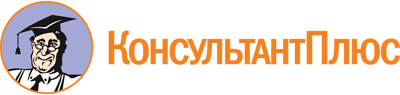 Закон Мурманской области от 08.11.2010 N 1268-01-ЗМО
(ред. от 05.05.2023)
"Об Уполномоченном по правам ребенка в Мурманской области"
(принят Мурманской областной Думой 21.10.2010)Документ предоставлен КонсультантПлюс

www.consultant.ru

Дата сохранения: 14.06.2023
 8 ноября 2010 годаN 1268-01-ЗМОСписок изменяющих документов(в ред. Законов Мурманской областиот 27.12.2010 N 1312-01-ЗМО, от 28.05.2012 N 1469-01-ЗМО,от 20.12.2013 N 1704-01-ЗМО, от 15.12.2014 N 1802-01-ЗМО,от 06.06.2019 N 2375-01-ЗМО, от 09.06.2021 N 2650-01-ЗМО,от 30.05.2022 N 2767-01-ЗМО, от 05.05.2023 N 2889-01-ЗМО)